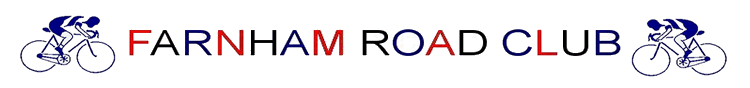 Open 25 Mile Team Time TrialFour Up, Two Up and TandemsSunday, 17th July 2022, Start 7.30amCourse H25/8START SHEET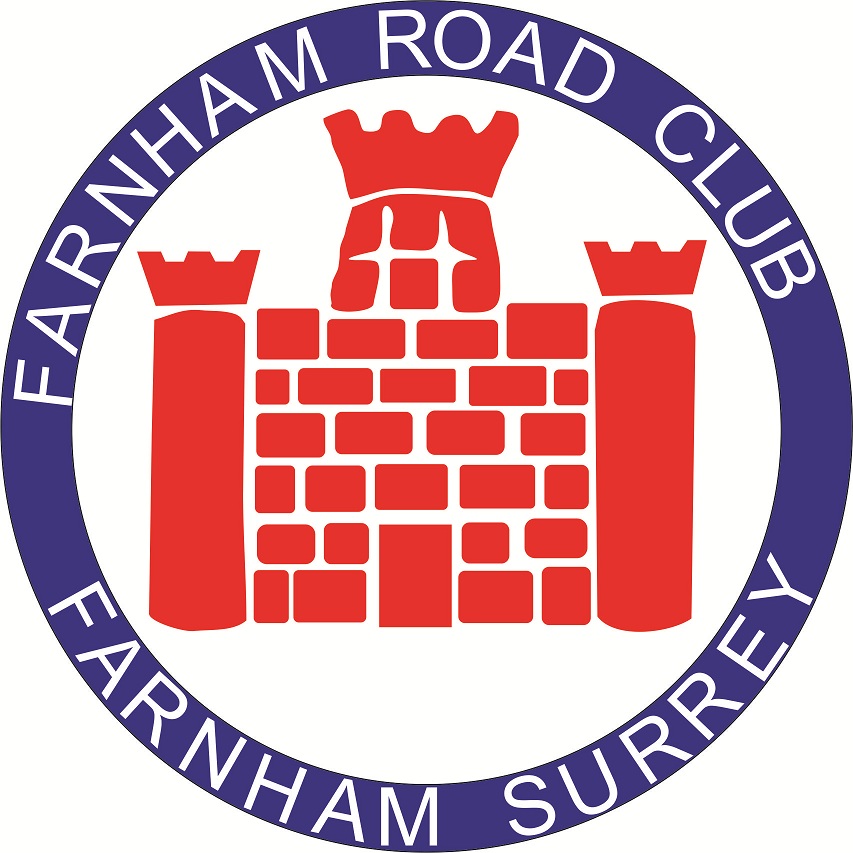 Awards (Per Team)Welcome to the Farnham Road Club Team event including Four Ups, Two Ups and Tandems. Unfortunately, due to the low entry this year we have had to scale back the awards.  Still none of us do it for the money do we! Parking:Parking is available at the event HQ the Farnham Town Football Club.  However, the Mead Lane is very narrow so you might prefer to park at the Memorial Hall Car Park the large white building.  It is only a few minutes walk to the Football Club if you do park there.Course Description:Start at a point in the lead out onto the A31, from the lay-by on the south side at the start of the Bentley by-pass approximately 800 yards west of The Bull public house on the north side of the A31, 10 yards short of the last road drain at the lay-by exit (western end) Join the A31 (care) and proceed along the Bentley by-pass through Froyle and Neatham to the Holybourne roundabout (Turn) Circle the roundabout (M1, M2, M3) (Check) and take the third exit back onto the A31 to retrace, going through Froyle and along the Bentley by-pass to continue past the Bull to the Farnham roundabout at the junction with the A325 (Turn) Circle the roundabout (M4, M5, M6) (Check) and take the fourth exit back onto the A31 to retrace past the start point (14.294 miles) to go along the Bentley by-pass to the Holybourne roundabout (Turn) Circle the roundabout (M1, M2, M3) (Check) and take the third exit back onto the A31 to retrace, going through Froyle and along the Bentley by-pass to continue past the Bull (24.405 miles) to a point 70 yards beyond the county boundary line and 23 yards beyond the start of a tarmac path on the north side where finish.Marshalls referred to in this course description (M1, M2) etc may be provided solely to indicate the course direction. They have no role whatsoever in the risk assessment itself.Important information – please take the time to read carefullyATTENTION ALL COMPETITORSPlease note that all competitors are now required personally to sign the signing out sheet when returning their number.  Failure to do so will result in the competitor being recorded as DNF.The dual carriageway of the A31 reduces to a single lane at a point approximately four miles from the start point. The right hand lane is cross-hatched for a distance of 400yds to finish at a point opposite the Petrol Filling station just beyond the “Hen and Chickens” PH situated on the North side of the A31.Returning from the Holybourne Roundabout on the North side the road reduces to a single lane by road cross-hatching on the right hand lane commencing 200yds before the junction to Mill Court on the south side and finishing adjacent to the “Hen and Chickens” PH on the North side. Competitors are to act in a manner appropriate to competing on a single lane carriageway whilst within the restrictions imposed by the cross hatched area.DC regulationsRestriction of parking at the Start and FinishLWDC 2: No vehicles, except those of the timekeepers, shall be parked at the start or finishUse of Tri-Bars on Coxbridge (Farnham) RoundaboutLWDC4 Riders must negotiate Coxbridge (Farnham) roundabout in a safe and sensible manner in accordance with CTT Reg 20 and the rules of the road.  Riders must be able to brake and stop if traffic conditions require this.  Riders MUST NOT approach and encircle the roundabout using tri-bars.  Any rider seen to be in breach of this regulation will be disqualified from the event and may be reported for further disciplinary action.Reporting of breaches of local RegulationsLWDC 5: All breaches of Local Regulations shall be reported in writing to the London West District SecretaryLocal Regulations : Riders must not cross the central reservation unless using one of the specific breaks in the reservation for that purposeCycling Time Trials require you to wear a hard shell helmet meeting internationally approved safety standards.  You must also use a working rear and front light.Event HeadquartersEvent HeadquartersFarnham Town Football ClubMead LaneFarnhamSurreyGU9 7DYThe entrance to the Football Club down Mead Lane is very narrow so please take care.  Parking is also available at the Farnham Memorial Hall and you can walk through the footpath to and from the Football Club (it only takes two minutes).  The Farnham Town FC are providing refreshments so please support them.Time KeepersEvent SecretaryJim Brown, Farnham RCDavid Clifford, Farnham RCPaul Charman  - Mobile 07725 825970Home 01420 475709E mail charmanpaul@hotmail.comCategory1st4 Up - Fastest284 Up – Fastest Woman282 Up – Fastest - team14 2 Up – Fastest Composite142 Up – Fastest Woman14Number NameClubGenderCategoryStart Time1RogerTaylorFarnham RCMaleVeteran07:342StuartWillis Farnham RCMaleVeteran07:343GaryTaylorFarnham RCMaleVeteran07:344AlastairGodfreyFarnham RCMaleVeteran07:345JessicaPriorOnyx RTFemaleSenior07:386AmeliaDaviesRegents Park RouleursFemaleSenior07:387PollyMilsomOnyx RTFemaleSenior07:388IsobelParkerOnyx RTFemaleEspoir07:389KathrynHughesOnyx RTFemaleVeteran07:4210KimberleyBurrowsOnyx RTFemaleVeteran07:4211SophieCurleOnyx RTFemaleVeteran07:4212HollyChamarette Onyx RTFemaleVeteran07:4213PeterDe WitOnyx RTMaleVeteran07:4614JonathanSmithOnyx RTMaleVeteran07:4615PiersCurleOnyx RTMaleVeteran07:4616NickMarriottOnyx RTMaleSenior07:4617DavidFinnOnyx RTMaleVeteran07:5018James EllisOnyx RTMaleVeteran07:5019LucaMorroneRegents Park RouleursMaleSenior07:5020AnthonyLevyOnyx RTMaleVeteran07:50ReserveCharlotteMatthewsOnyx RTFemaleSeniorTandem Event21DavidButlerCharlotteville Cycling ClubMaleVeteran07:5222PeterButlerCharlotteville Cycling ClubMaleSenior07:52Two Up Event23StuartMcLayHart Evolution Race TeamMaleVeteran07:5424PeteChristensenHart Evolution Race TeamMaleVeteran07:5425LarryWiltshireChichester City RidersMaleVeteran07:5626JamesSmeeChichester City RidersMaleVeteran07:5627Ian CheesmanWorthing Excelsior CCMaleVeteran07:5828KarlRobertonWorthing Excelsior CCMaleVeteran07:5829JamesCadmanHounslow & District WhsMaleSenior08:0030NicolasStaggHounslow & District WhsMaleVeteran08:0031AlanCooperAvonlea/Treasure RTMaleVeteran08:0232RussellBoonAvonlea/Treasure RTMaleVeteran08:0233SamuelWadsleyPrimera-TeamjobsMaleSenior08:0434JamesBoymanHoops VeloMaleSenior08:04